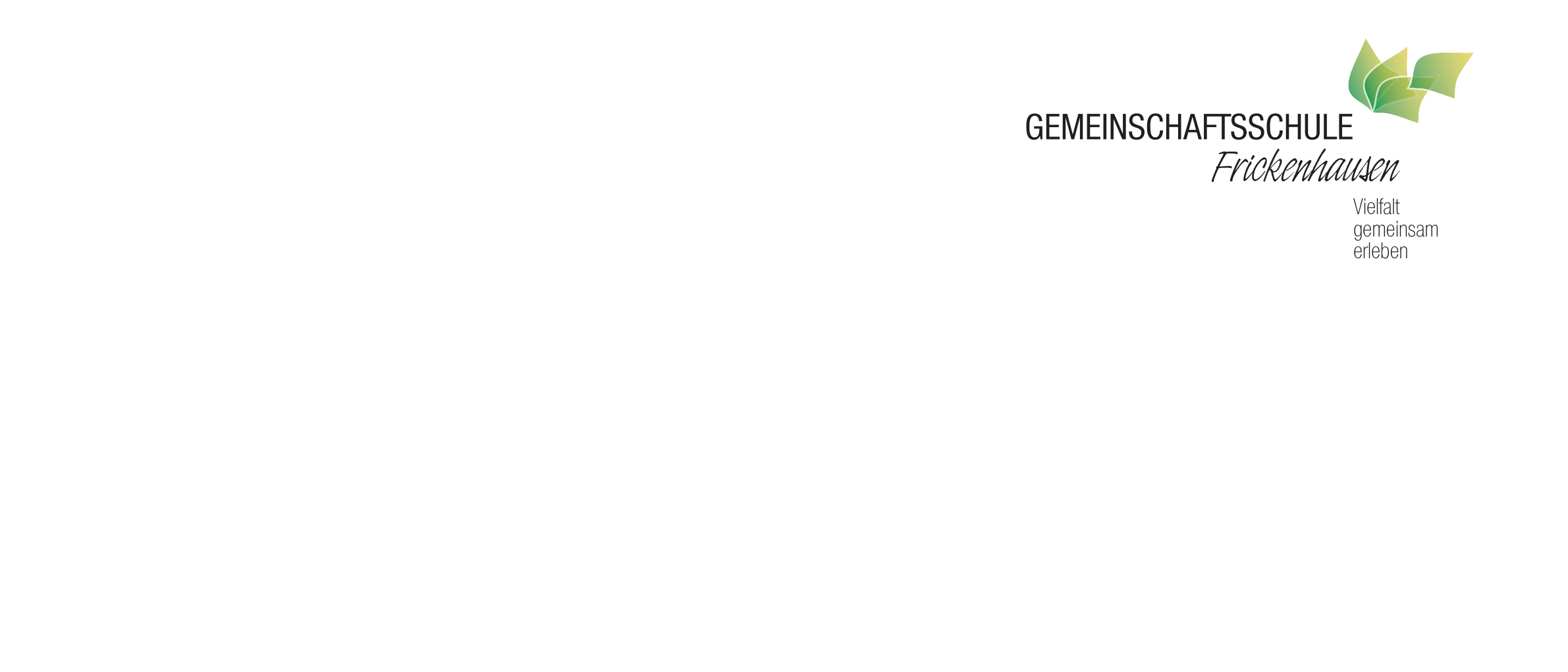 SpeiseplanKW 47	21.11. – 25.11.2022						   Änderungen vorbehaltenAllergene und Zusatzstoffea1: Weizen				h6: Paranussc:   Eier				h7: Pistazied:   Fisch				h8: Macadamia-/Queenslandnusse:   Erdnüsse				i:    Sellerieg:   Milch einschl. Laktose			j:    Senfh1: Mandeln				k: mit Farbstoffh2: Haselnuss				l: mit Konservierungsstoffenh3: Walnuss				m: mit Phosphath4: Cashewnuss				n: mit Geschmacksverstärkerh5 PecanussMenü 1Menü 2MontagFarfalle                                   a1,c mit Schinken-Sahnesoße        g,mBunter Salat              a1,g,h1-8, i,jAnanaskompottKartoffelrösti mit Pilzragout                   gBunter Salat                         a1,g,h1-8, i,jAnanaskompottDienstagPanierter Fleischkäse            a1,cmit Gouda                                  gwilden Kartoffeln und KrautsalatObstsalatDampfnudeln mit Vanillesoße        a1,c,gObstsalatMittwochGaisburger Marschmit Geflügelwurst                      mund Spätzle                            a1,cVanillepudding                            gVegetarische Tortellini                         a1mit TomatensoßeRohkostVanillepudding                                      gDonnerstagPutenrahmschnitzel                    gmit Bandnudeln und Buttererbsen                   a1,cGrießflammerie                           g Backfisch                                       a1,c,dmit Kapernsoße und SalzkartoffelnBunter Salat                         a1,g,h1-8, i,jGrießflammerie                                     gFreitagReisbrei mit Zimtzucker              gBananeReisbrei mit Zimtzucker              gBanane